PREFEITURA DO MUNICÍPIO DE SÃO PAULO SECRETARIA MUNICIPAL DE CULTURAConselho Municipal de Preservação do Patrimônio Histórico, Cultural e Ambiental da Cidade de São Paulo - CONPRESP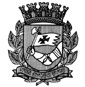 RESOLUÇÃO 16 / CONPRESP / 2011O Conselho  Municipal  de Preservação  do Patrimônio  Histórico,  Cultural  e Ambiental da Cidade de São Paulo - CONPRESP, no uso de suas atribuições legais e nos termos da Lei nº 10.032, de 27 de dezembro de 1985, e alterações posteriores, e de acordo com a decisão dos Conselheiros presentes à 528ª Reunião Ordinária, realizada em 20 de dezembro de 2011;CONSIDERANDO a importância histórica da implantação em finais do século XX do processo de industrialização em São Paulo influenciando sobremaneira no crescimento e urbanização da cidade;CONSIDERANDO  a importância  particular  da implantação  do  processo  de industrialização no bairro da Mooca e suas influências na urbanização e na paisagem construída;CONSIDERANDO  a importância dos conjuntos industriais e seus elementos arquitetônicos como patrimônio industrial de especial relevância no panorama econômico, social e cultural de São Paulo;CONSIDERANDO  o patrimônio  industrial  como registro  das transformações geradas  pela  industrialização   e,  portanto,  aglutinador   de  importantes  valores históricos, sociais, tecnológicos e arquitetônicos, testemunhos das técnicas construtivas tradicionais e dos processos produtivos dos primórdios da industrialização paulista; eCONSIDERANDO o contido no Processo Administrativo nº 2011-0.355.899-0RESOLVE:Artigo 1º - ABRIR PROCESSO DE TOMBAMENTO das instalações dos antigos ARMAZÉNS GERAIS PIRATININGA, situados na Rua da Mooca 1415, 1483, 1487, no bairro da Mooca – Setor 003, Quadra 061, Lote 0002-9, do Cadastro de Contribuintes da Secretaria de Finanças, na Subprefeitura da Mooca.Artigo 2°- Qualquer intervenção nas edificações e elementos constitutivos das instalações do imóvel de que trata o Artigo 1º da presente Resolução deverá ser previamente submetida à apreciação do Departamento do Patrimônio Histórico e à aprovação do CONPRESP.Artigo 3o - Esta Resolução entrará em vigor na data de sua publicação no DiárioOficial da Cidade, revogadas as disposições em contrário. Publicada no DOC de 21/12/2011 – p. 69This document was created with Win2PDF available at http://www.win2pdf.com.The unregistered version of Win2PDF is for evaluation or non-commercial use only. This page will not be added after purchasing Win2PDF.